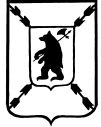                                                                 ЯРОСЛАВСКАЯ   ОБЛАСТЬПОШЕХОНСКИЙ   МУНИЦИПАЛЬНЫЙ   РАЙОНСОБРАНИЕ  ДЕПУТАТОВР Е Ш Е Н И Е__20.  02.  2020__                                                 №  46     г. Пошехонье О признании  решения Собрания Депутатов Пошехонского муниципального района утратившим силуВ соответствии с Федеральным законом от 06.10.2003 № 131-ФЗ «Об общих принципах организации местного самоуправления», Федеральным законом от 03.07.2015 № 220-ФЗ «Об организации регулярных перевозок и багажа автомобильным транспортом и городским наземным электрическим транспортом в Российской Федерации и о внесении изменений в отдельные законодательные акты Российской Федерации», приказом департамента жилищно-коммунального хозяйства, энергетики и регулирования тарифов Ярославской области» от 19.11.2019 г.  № 172-тр-пр\мг   «Об установлении тарифов и платы на перевозки пассажиров и багажа автомобильным транспортом общего пользования по межмуниципальным маршрутам регулярных перевозок на территории Ярославской области на 2020 год» Устава Пошехонского муниципального района Собрание депутатов Пошехонского муниципального районаРЕШИЛО:          1. Решение Собрания Депутатов Пошехонского муниципального района от 19.12.2019 № 36 «О применении тарифов и платы на перевозки пассажирови багажа автомобильным транспортом общего пользования по маршрутам регулярных перевозок на территории Пошехонского муниципального района на 2020 год»  признать утратившим силу.        2. Решение опубликовать с районной газете «Сельская новь» и на официальном сайте Администрации Пошехонского муниципального района.3. Настоящее  решение вступает в силу с момента подписания.Глава Пошехонского муниципального района                                    Н. Н. Белов